Mariana Scayola / Sec. Gral Ademys“Con Milei y Macri hay plata para las escuelas privadas, mientras le saca a las públicas”En línea con la medida adoptada por el gobierno nacional de Milei, Jorge Macri busca garantizar un ingreso adicional para las escuelas privadas. Dijo Mariana Scayola, secretaria general Ademys y dirigente de Izquierda Socialsita/FIT Unidad: "Mientras repiten el falso "no hay plata", siguen pagando millonarios subsidios a las escuelas privadas de CABA, les permiten que aumenten las cuotas mensuales y además Macri les entregará un bono de $30.000 por alumno para garantizar que se paguen las cuotas. Bonos que significan un gasto de 11 mil millones de pesos. Cifra millonaria que se suma a los subsidios históricos que reciben desde hace décadas."Scayola agregó: "Toman esta medida mientras las escuelas estatales se caen a pedazos, los comedores concesionados dan alimentos escasos y de dudosa calidad, los salarios docentes están bajo la línea de pobreza y el gobierno no hizo nada para garantizarles a las familias más pobres la compra de útiles e indumentaria escolares para el inicio de clases, con la canasta escolar que aumentó un 270% con respecto al año anterior."Scayola finalizó: "Repudiamos esta nueva medida de Macri que va en consonancia con el Plan Motosierra en Educación del gobierno de Milei y seguimos luchando por la escuela pública estatal, gratuita, que garantice vacantes para todas y todos los niños y salarios dignos. Plata si hay. Que vaya a salarios, educación y salud pública, no para el FMI ni a subsidiar la educación privada."ContactoMariana Scayola: 11 5809-1185Prensa de Izquierda Socialista: 11 6054-0129Comunicado aquí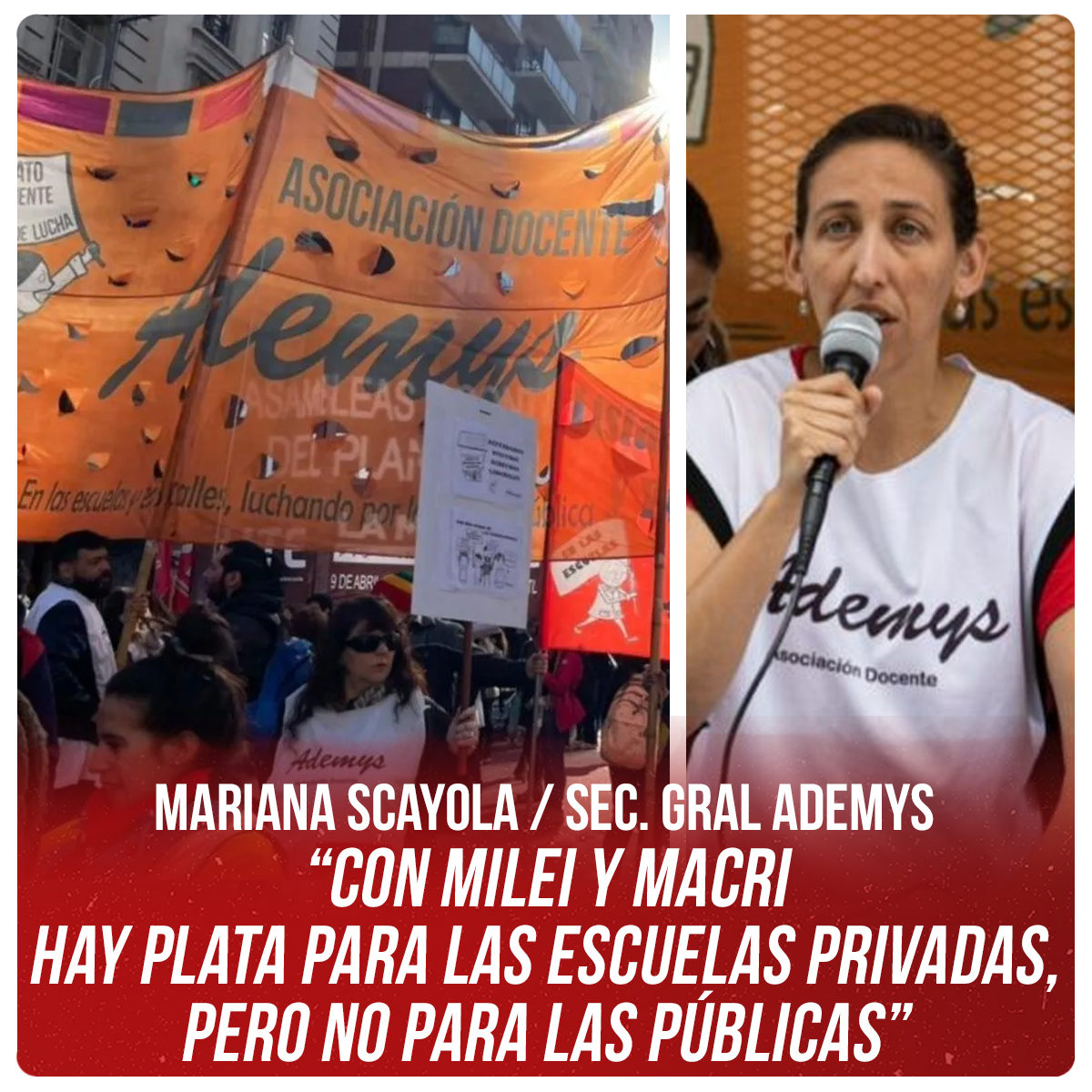 